DATE SERVED:  OCTOBER 25, 2012	F-2012-2330753PHILADELPHIA GAS WORKSLAURETO FARINAS ESQUIRE800 WEST MONTGOMERY AVENUEPHILADELPHIA PA 19122-2898Dear Mr. Farinas:	A complaint has been filed against you before the Pennsylvania Public Utility Commission by ALYSON SCOTT.  To defend yourself against the claims stated in the complaint, you must respond within twenty (20) days of the above date served by filing with the Commission, in writing, an Answer in accordance with 52 Pa. Code Section 5.61, either personally or through your attorney.   Or, you may satisfy the complaint by settling the matter with the Complainant and submitting proof of settlement to the Commission within twenty (20) days of the above date served.	IF YOU FAIL TO ANSWER THE COMPLAINT WITHIN TWENTY (20) DAYS OF THE ABOVE DATE SERVED, THE CLAIMS AGAINST YOU MAY BE DEEMED ADMITTED, THE CASE  GO FORWARD IN YOUR ABSENCE,  A JUDGEMENT  BE ENTERED AGAINST YOU BY THE COMMISSION WITHOUT FURTHER NOTICE.CUSTOMER OF A UTILITY	 A payment schedule may be prescribed or a termination of utility services may be authorized.  You may lose money or property or other rights important to you.COMPANY/UTILITY	An Administrative Law Judge may revoke or suspend any certificate or permit held by you, or impose a fine, or any other appropriate penalty or remedy authorized by the Public Utility Code.  You may lose money or property or other rights important to you.	Detailed instructions on how to proceed are contained in the attached pages.  You are advised to read them carefully.		OCTOBER 25, 2012	Unless you are a corporation or other organization, you may proceed without a lawyer.  However, if you want a lawyer and do not have one or cannot afford one, the office listed below can tell you where you can get legal help:			 Lawyer Referral Service			 Bar Association			(800)  							Very truly yours,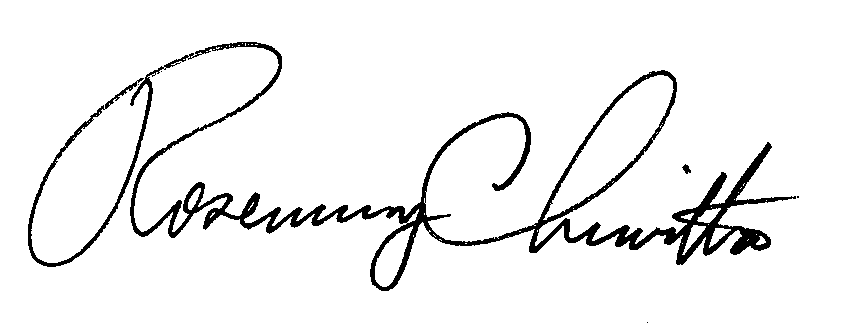 							Rosemary Chiavetta							SecretaryJBBEFORE THE  PUBLIC UTILITY COMMISSIONDATE SERVED:  OCTOBER 25, 2012____________________FORMAL COMPLAINT NOTICE TO RESPONDENT TO ANSWER OR SATISFY____________________TO:  PHILADELPHIA GAS WORKSTAKE NOTICE:	That a complaint in the above entitled matter, of which the attached is a true and correct copy, has been presented and filed of record with the Pennsylvania Public Utility Commission.  Section 702 of the Public Utility Code, 66 Pa. C.S. Section 702, requires the Commission to serve on each party named in a complaint a copy of the complaint and notice calling upon each party to satisfy the complaint, or to answer the same in writing within a specified time; THEREFORE,	1.  You have twenty (20) days from the date on which this complaint is served to either satisfy this complaint or to file with the Secretary of the Pennsylvania Public Utility Commission, P. O. Box 3265, Harrisburg, PA  17105-3265, an answer (original and three copies), in writing, under oath, which, as required by Section 5.61 of the Commission's Rules of Practice and Procedure, 52 Pa. Code Section 5.61, either affirms or specifically denies the allegations in this complaint.  You must also serve a copy of the answer upon the complainant.  The date served is the mailing date appearing at the top of this Notice.  Section 1.56(a) of the Commission's Rules of Practice and Procedure, 52  Code Section 1.56(a).	2.  If you fail to either satisfy or settle this complaint, or to file an answer or other responsive pleading within twenty (20) days of the date served, you will be deemed to have admitted all the allegations in this complaint in accordance with Section 5.61 of the Commission's Rules of Administrative Practice and Procedure, 52 Pa. Code Section 5.61.  In that event, the Commission may, without hearing, enter an order which either revokes or suspends any certificate or permit held by you or which imposes a fine or any other appropriate penalty or remedy authorized by the Public Utility Code, 66 Pa. C.S. Section 101, et seq.  If you are a customer of a utility, an order may be entered which prescribes a payment schedule or which authorizes termination of utility services.  The Commission is not limited to the relief sought by the complainant in paragraph 4 of the attached complaint.	3.  If you elect to satisfy or settle this complaint, you must file, within twenty (20) days from the date on which this complaint is served, affidavits executed by each complainant that this complaint has been satisfied.  Such affidavits must describe the basis on which this complaint was satisfied; any settlement agreement between the parties must be reduced to writing and attached to the affidavit.  Such affidavits are to be filed with the Secretary of the Commission at the address set forth in paragraph 1.  Upon receipt of affidavits of satisfaction from all complainants, this complaint may be dismissed by the Commission in accordance with Section 703(a) of the Public Utility Code, 66 Pa. C.S. Section 703(a), unless the Commission determines that such dismissal would be contrary to the public interest, in which event the Commission may direct that hearings be held upon the complaint.	4.  If you file an answer which admits the allegations in this complaint, or which fails to specifically deny the allegations in this complaint, the Commission may, without hearing, enter an order which either revokes or suspends any certificate held by you or which imposes a fine or any other appropriate penalty or remedy authorized by the Public Utility Code, 66 Pa. C. S. Section 101, et seq.  If you are a customer of a utility, an order may be entered which prescribes a payment schedule or which authorizes termination of utility services.  The Commission is not limited to the relief sought by the complainant in paragraph 4 of the attached complaint.	5.  If you file a timely answer which specifically denies the allegations in this complaint, or which raises material questions of law or fact, this matter shall be referred to the Office of Administrative Law Judge for hearing and decision.  If, after hearing on the issues raised by that answer, you are found to have committed any of the violations alleged in the complaint, the Administrative Law Judge may render a decision which either revokes or suspends any certificate or permit held by you or which imposes a fine or any other appropriate penalty or remedy authorized by the Public Utility Code, 66 Pa. C. S. Section 101, et seq.  If you are a customer of a utility, an order may be entered which prescribes a payment schedule or which authorizes termination of utility services.  In the imposition of a penalty after a hearing the Administrative Law Judge is not bound by the relief sought by the complainant in paragraph 4 of the attached complaint.							Rosemary Chiavetta							       Secretary(SEAL)Certified MailReturn Receipt Requested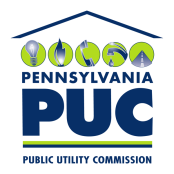  PUBLIC UTILITY COMMISSIONP.O. IN REPLY PLEASE REFER TO OUR ALYSON SCOTT		Complainant		v.PHILADELPHIA GAS WORKS		Respondent Complaint Docket No: F-2012-2330753